Ing. Eva Hošková, Bryksova 762/44, 198 00 Praha 9, xxxxxxxxxIČ 47098830, DIČ CZ525310369,  xxxxxxxxxxCenová nabídka nábytku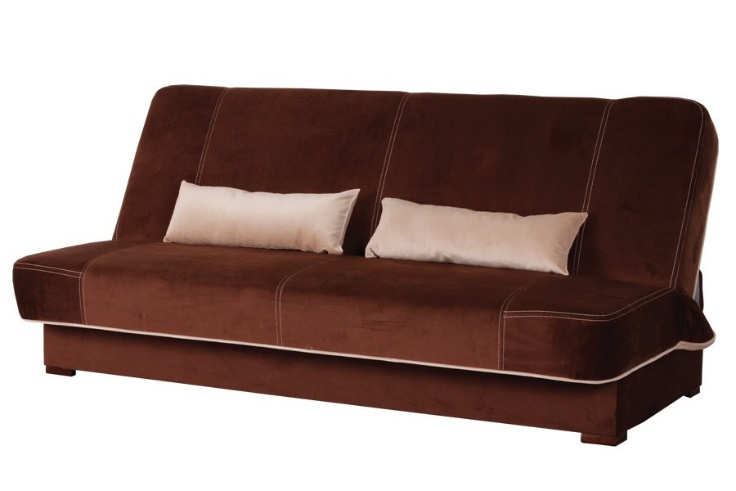 Trojsedák P003 – dřevo Wenge látka Corsika 227   - 2 ks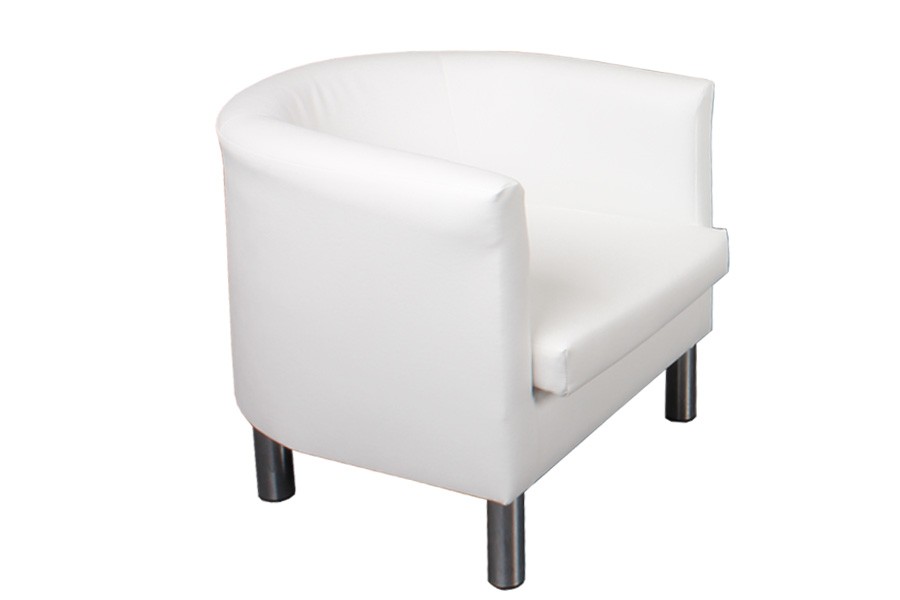 Křeslo A46 – nohy dřevěné Wenge látka Corsika 227Křesílko celočalouněné, 
Složení: pur pěna, vatelín
Křesílko
Rozměr: délka 70cm, hloubka 70cm, výška 63cm,
hloubka sedu 50cm, výška sedu 38cm﻿Vypracovala: E. HoškováV Praze dne 14.9.2023PoložkaksCena za ksCelkem bez DPHDPH 21%CelkemVč. DPH3 sedák  P003 dřevo Wenge látka Corsika 22729907,0019814,004160,9423974,94Křesílko A46  dřevo Wenge látka Corsika 22795054,0045486,009552,0655038,06Celkem65300,0013713,0079013,00